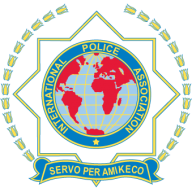 		IPA MEDNARODNO POLICIJSKO ZDRUŽENJE		SEKCIJA SLOVENIJA         	     REGIONALNI STROKOVNI KLUB POLICISTOVŠ T A J E R S K AŠtevilka: RS I.Datum:   16.3. 2021	V A B I L O NA REDNO SKUPŠČINO ZA LETO 2021Spoštovani,po sklepu UO IPA kluba Štajerska in v skladu z 12. členom statuta Vas vabimo na redno skupščino, ki bo v četrtek 21. 4. 2022 ob 17.00  v spominski sobi Roberta Hvalca, v Mariboru, Marčičeva ulica 1.Predlog dnevnega reda: 1.Otvoritev skupščine2.Izvolitev organov skupščine-predsedujoči skupščine -zapisnikar -overitelja zapisnika (2 člana)-verifikacijska komisija (2 člana)3. Poročila -poročilo o delu društva v letu 2021-finančno poročilo 2021-poročilo nadzornega odbora 2021-poročilo častnega razsodišča 20214. Razprava po poročilih, sprejem poročil 5. Sprejem programa dela 2022 in finančnega načrta 20226. RaznoSERVO PER AMIKECO-SLUŽITI PRIJATELSTVUZaradi nabave ustreznega števila hrane in pijače, vas prosimo, da svojo udeležbo potrdite do 15.4.2022 do 15.00 ure sekretarju kluba g. Miranu Šadlu na mail: miran.sadl@policija.si ali GSM 051 352-980.                                                         Robert MESIČEK mag. prav.PREDSEDNIK IPA KLUBA ŠTAJERSKA